令和２年７月吉日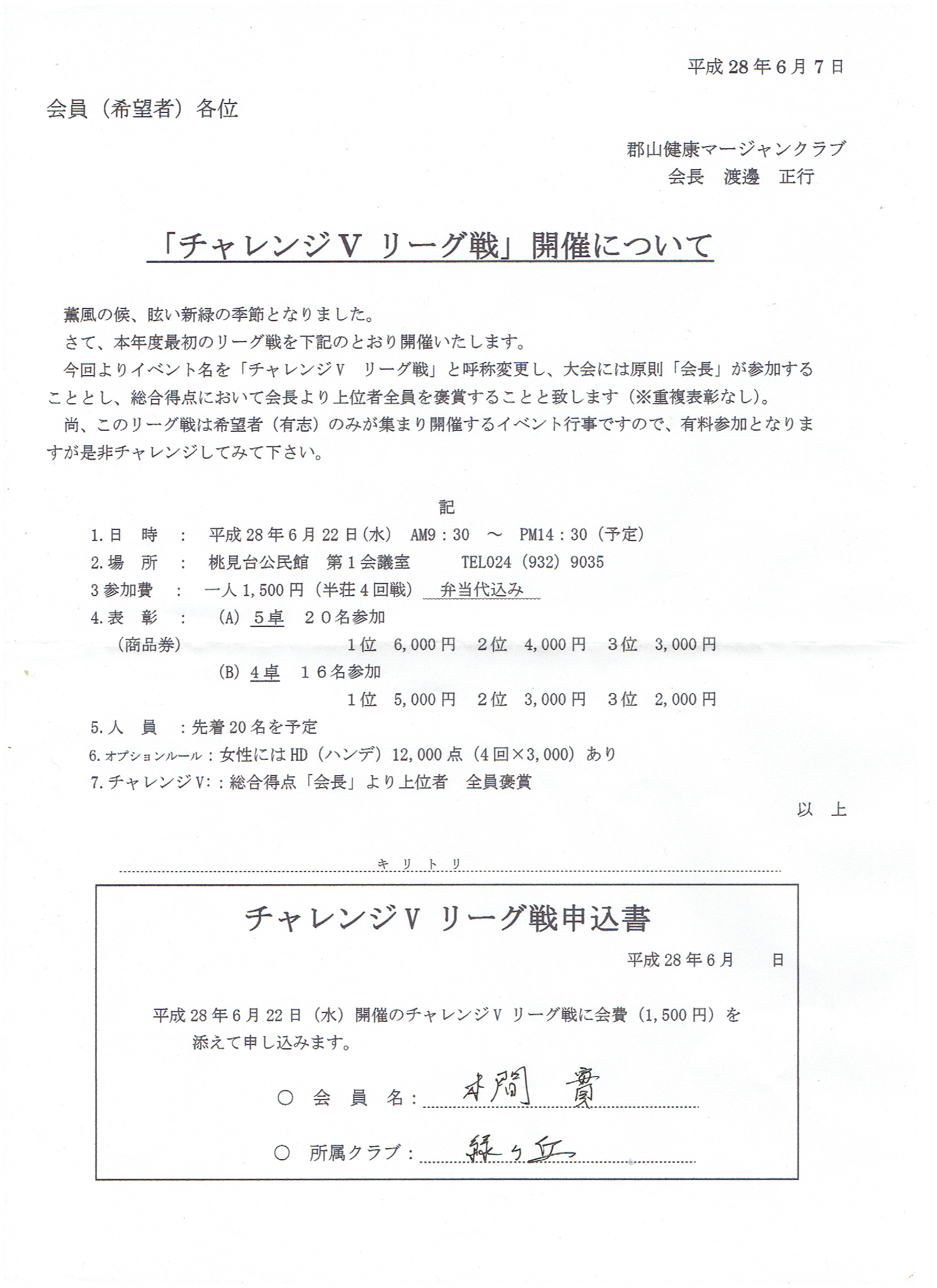 クラブ・協会会員各位郡山健康マージャンクラブ会　長 　渡　邉 　正　行福島県健康麻将協会理事長 　渡　邉 　正　行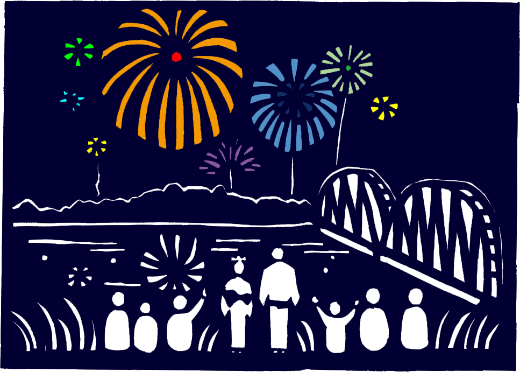 朗報!!　　勝てるチャンス大!!本間(副会長)に挑戦しよう。「チャレンジ戦」日　時： 	令和２年８月２３日（日）			受付 ９：３０～　競技開始 １０：００予定場　所： 	協会サロン　亀田２丁目　℡ ０２４（９２５）２３４０基本ルール：　半荘４回戦（２回戦以降、勝ち上がり組み合わせ）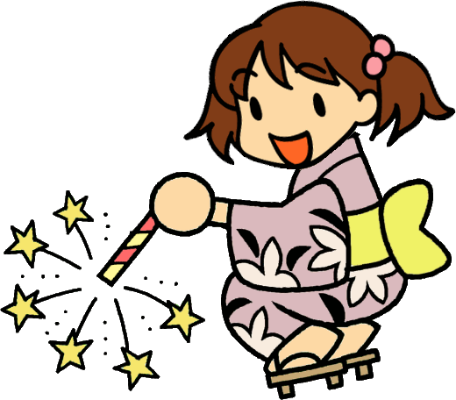 参加費：	１,５００円（昼食・飲み物は各自持参願います）表　彰： 	１位　４,０００円（商品券）			２位　３,０００円（商品券）			３位　２,０００円（商品券）			７位　１,０００円（商品券）　　　　　　　 Ｂ/Ｂ １,０００円（商品券）　　　　　　　 勝利者賞　本間副会長より上位の方に賞品ルール：	ルールに関しては、当日競技開始前に説明します。申込期限：令和２年８月２０日(木)提出先：	会　長　　携帯 080-3326-1195　　FAX 024-925-2340このイベントは４卓以上で成立とします。キリトリ